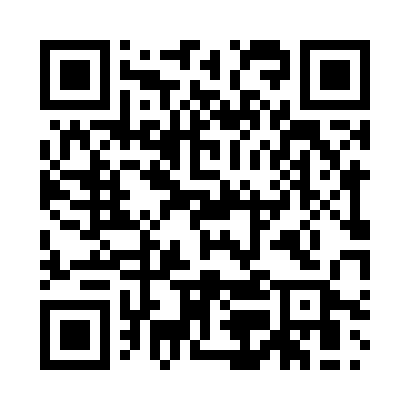 Prayer times for Tylsen, GermanyWed 1 May 2024 - Fri 31 May 2024High Latitude Method: Angle Based RulePrayer Calculation Method: Muslim World LeagueAsar Calculation Method: ShafiPrayer times provided by https://www.salahtimes.comDateDayFajrSunriseDhuhrAsrMaghribIsha1Wed3:025:431:135:178:4411:122Thu3:005:411:135:188:4611:163Fri2:595:391:135:198:4811:184Sat2:595:371:135:198:4911:195Sun2:585:351:135:208:5111:196Mon2:575:331:125:218:5311:207Tue2:565:311:125:218:5411:218Wed2:555:301:125:228:5611:229Thu2:555:281:125:238:5811:2210Fri2:545:261:125:238:5911:2311Sat2:535:241:125:249:0111:2412Sun2:535:231:125:259:0311:2413Mon2:525:211:125:259:0411:2514Tue2:515:191:125:269:0611:2615Wed2:515:181:125:279:0711:2616Thu2:505:161:125:279:0911:2717Fri2:495:151:125:289:1111:2818Sat2:495:131:125:289:1211:2819Sun2:485:121:125:299:1411:2920Mon2:485:101:125:309:1511:3021Tue2:475:091:135:309:1711:3122Wed2:475:081:135:319:1811:3123Thu2:465:061:135:319:2011:3224Fri2:465:051:135:329:2111:3225Sat2:465:041:135:339:2211:3326Sun2:455:031:135:339:2411:3427Mon2:455:021:135:349:2511:3428Tue2:445:011:135:349:2611:3529Wed2:445:001:135:359:2711:3630Thu2:444:591:135:359:2911:3631Fri2:444:581:145:369:3011:37